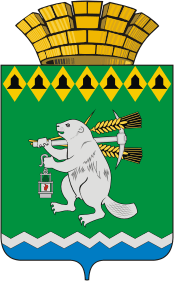 Дума Артемовского городского округаVI созыв12 заседаниеРЕШЕНИЕот 16 февраля 2017 года                                                                               № 114О  назначении Антипина  В.А. помощником депутатаДумы Артемовского городского округа Гареевой Р.П.В соответствии со статьей 25 Устава Артемовского городского округа, решением Думы Артемовского городского округа от 27 октября  2016 года № 34 «О помощнике депутата Думы Артемовского городского округа», на основании личного заявления Гареевой Р.П., депутата Думы Артемовского городского округа,Дума Артемовского городского округаРЕШИЛА:	1.Назначить  Антипина Владимира  Альбертовича помощником депутата Думы Артемовского городского   округа   Гареевой Раисы Петровны.2. Настоящее решение опубликовать в газете «Артемовский рабочий» и разместить на официальном сайте Думы Артемовского городского округа  в информационно-телекоммуникационной сети «Интернет». 3. Контроль исполнения настоящего решения возложить на постоянную комиссию по вопросам местного самоуправления, нормотворчеству и регламенту (Шарафиев А.М.).Председатель ДумыАртемовского городского округа                                             К.М.Трофимов